COMMISSION CONSULTATIVE PARITAIRE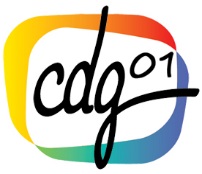 	CATEGORIE 	A   B   C LICENCIEMENT D’UN AGENT CONTRACTUELToute décision de licenciement d'un agent contractuel intervenant postérieurement à la période d'essai doit être soumise à l'avis préalable de la CCP. Il conviendra que la CCP se réunisse après l'entretien préalable de la collectivité avec l'agent. En effet, l'agent pourra ainsi faire part de ses observations. Pièces à joindre à la saisine :Fiche de poste de l’agentCopie du contrat de travail de l’agent (et éventuellement des avenants et renouvellements de contrat)Rapport exposant les motifs du licenciement Rapport de l’agent et ses observations sur la procédure en cours. S’il ne souhaite pas faire de rapport, il devra le signifier par une note écrite jointe en lieu et place du rapportToute autre pièce motivant la demande de la collectivité Date de commencement du contrat en cours : ___/___/______Date d'effet du licenciement : ___/___/______Fonctions exercées :	Motifs :	AVIS DE LA COMMISSION CONSULTATIVE PARITAIRE :Observations : Date : ___/___/______Cachet et signature de l’autorité territoriale :